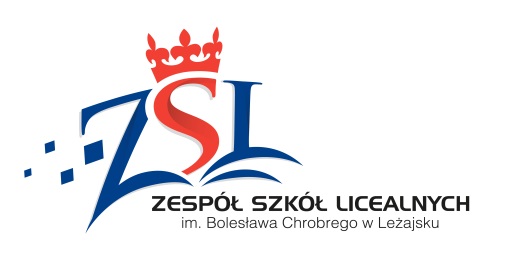 REGULAMIN WYCIECZKIUczestnicy wycieczki są zobowiązani do:zachowywania się w sposób zdyscyplinowany i kulturalny,stosowania się do poleceń, zakazów i nakazów wydawanych przez kierownika wycieczki, opiekunów lub przewodników,kulturalnego odnoszenia się do opiekunów, kolegów i innych osób.Uczestnicy wycieczki:przestrzegają przepisów ruchu drogowego i zachowują ostrożność na ulicach i w innych miejscach, 
w których może grozić jakiekolwiek niebezpieczeństwo, nie oddalają się od grupy bez uprzedniego zgłoszenia opiekunowi i uzyskania zgody.bezwzględnie  przestrzegają zakazu picia alkoholu, palenia papierosów, zażywania środków odurzających, dbają o czystość, ład i porządek w miejscach, w których przebywają,ponoszą koszty za spowodowane zniszczenia lub uszkodzenia mienia.przestrzegają godzin ciszy nocnej, w miejscach noclegowych postępują zgodnie z obowiązującym tam regulaminem.Wobec uczestników, którzy nie zastosują się do regulaminu i zasad bezpieczeństwa, będą wyciągnięte konsekwencje zgodnie z Wewnętrznym Systemem Oceniania Zespołu Szkół Licealnych w LeżajskuW przypadku   naruszenia   przez   ucznia   punktu  2c  będą zawiadomieni   jego rodzice/opiekunowie prawni oraz dyrektor szkoły. Uczeń zostaje skreślony z listy uczestników wycieczki,
a rodzice/opiekunowie prawni, są zobowiązani odebrać dziecko z miejsca pobytu na własny koszt.O każdym zdarzeniu dotyczącym stanu zdrowia, złego samopoczucia, urazu, należy niezwłocznie poinformować opiekuna lub kierownika wycieczkiPrzed wycieczką jej uczestnicy i ich rodzice/opiekunowie prawni, potwierdzają znajomość regulaminu. 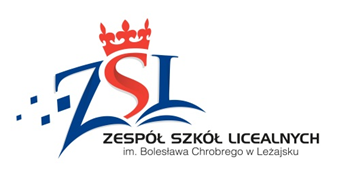 ZGODA RODZICÓW/OPIEKUNÓW PRAWNYCHWyrażam zgodę na udział mojego syna/córki w wycieczce szkolnejorganizowanej w dniach ……………………………..w miejscowości ……………………………………………Oświadczam, że:Zapoznałam/zapoznałem się z harmonogramem organizowanej wycieczki.Stan zdrowia dziecka nie budzi przeciwwskazań do uczestnictwa
w w/w. wycieczce.Wyrażam zgodę na podejmowanie decyzji przez kierownika lub opiekunów wycieczki związanych z leczeniem, hospitalizacją i zabiegami operacyjnymi
w przypadku zagrożenia zdrowia lub życia mojego dziecka.Jednocześnie zobowiązuję się do zapewnienia bezpieczeństwa w drodze na miejsce zbiórki przed wyjazdem i w drodze do domu po zakończonej wycieczce.Nr telefonu kontaktowego do rodziców..........................................Adres zamieszkania rodziców..............................................................…………………………………….
(podpisy rodziców/opiekunów prawnych)